О предоставлении разрешения на условно разрешенный вид   использования земельного участка, расположенного по адресу: Краснодарский край, Новокубанский район, г. Новокубанск, ул. К.Маркса, 41аВ соответствии со статьей 39 Градостроительного кодекса Российской Федерации, Федеральным законом Российской Федерации от 6 октября                      2003 года № 131-ФЗ «Об общих принципах организации местного самоуправления в Российской Федерации», постановлением администрации Новокубанского городского поселения Новокубанского района от XX октября 2021 года № XX «О назначении публичных слушаний по вопросам: предоставление разрешения на отклонение от предельных параметров разрешенного строительства, реконструкции объектов капитального строительства, и предоставление разрешения на условно - разрешенный вид использования земельного участка», рассмотрев заявление Администрации муниципального образования Новокубанского  района и закрытого акционерного общества коллективного сельскохозяйственного предприятия «Хуторок» представителя по доверенности Косенковой Инны Юрьевны о предоставлении разрешения на условно разрешенный  вид использования земельного участка - «Малоэтажная многоквартирная жилая застройка»                     (код 2.1.1), на основании рекомендации комиссии по землепользованию и застройке Новокубанского городского поселения Новокубанского района по результатам публичных слушаний по вопросу предоставления разрешения на условно разрешенный вид использования земельного участка (заключение комиссии от ХХ октября 2021 года № ХХ), руководствуясь Уставом Новокубанского городского поселения Новокубанского района, п о с т а н о в л я ю:1. Предоставить разрешение на условно разрешенный вид использования земельного участка - «Малоэтажная многоквартирная жилая застройка»                     (код 2.1.1), на земельный участок площадью 1072 кв.м, с кадастровым номером 23:21:0401005:1010, расположенного по адресу: Краснодарский край, Новокубанский район, г. Новокубанск, ул. К. Маркса, 41а, в границах территориальной зоны «ОД-1. Общественно - деловые зоны», имеющего вид разрешенного использования «Для размещения и эксплуатации здания столовой».2. Администрации муниципального образования Новокубанского  района и закрытому акционерному обществу коллективного сельскохозяйственного предприятия «Хуторок» обратиться в Межмуниципальный отдел по                           г. Армавиру, Новокубанскому и Успенскому районам Управления Федеральной службы государственной регистрации, кадастра и картографии по Краснодарскому краю.3. Отделу имущественных и земельных отношений администрации Новокубанского городского поселения Новокубанского района (Еремина) настоящее постановление:1) опубликовать в информационном бюллетене «Вестник Новокубанского городского поселения Новокубанского района»;2) разместить:на официальном сайте Новокубанского городского поселения Новокубанского района в информационно-телекоммуникационной сети «Интернет»;в государственной информационной системе обеспечения градостроительной деятельности. 4. Контроль за исполнением настоящего постановления возложить на заместителя главы Новокубанского городского поселения Новокубанского района С.Б. Гончарова.5. Постановление вступает в силу со дня его подписания.Глава Новокубанского городского поселения Новокубанского района	                                                               П.В. Манаков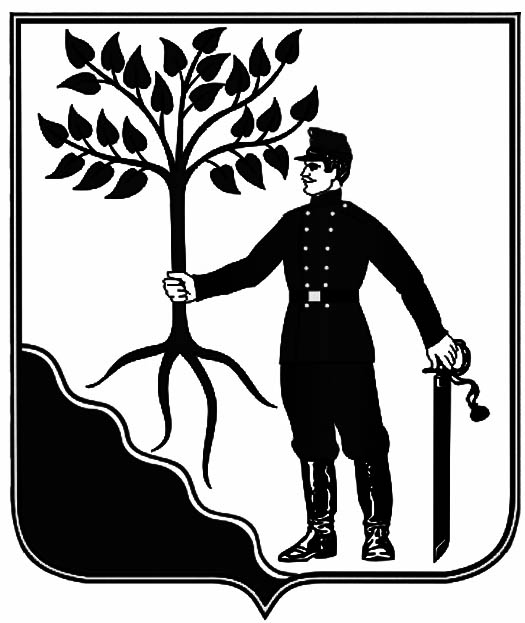 